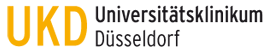 Stationen und AmbulanzenZentralsterilisationBiologische Belastungz.B. Bakterien, Pilze, VirenHäufige HändedesinfektionFeuchtigkeitsstau und Mazerationz.B. beim Tragen von Handschuhen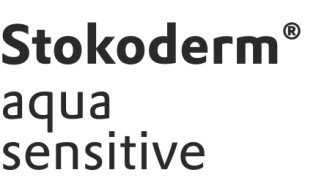 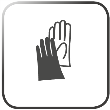 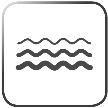 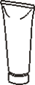 Seraman sensitive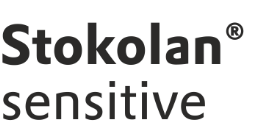 Anwendungshinweis:Ca. 1ml (erbsengroße Menge) auf dem trockenen Handrücken beginnend verteilenAnwendungshinweis:Ca. 1ml (erbsengroße Menge) auf dem trockenen Handrücken beginnend verteilen